UNIDAD DE VINCULACIÓN Y SERVICIO SOCIALEs el área responsable de generar vínculos estratégicos con instituciones del sector públicos y privado, centros universitarios, asociaciones civiles, entre otros sectores, con el fin de generar condiciones apropiadas para recibir y albergar a prestadores de servicio social y practicantes.ActividadesVisitas a escuelas con la finalidad de establecer condiciones de colaboración con el H. Ayuntamiento.Celebración de convenios de colaboración con escuelas de nivel medio superior.Recepción y atención integral de practicantes y prestadores de servicio social.Emisión de cartas de aceptación y canalización a área con en su perfil académico.Firma de reportes de actividades (mensuales, bimestrales y trimestrales)Emisión de Cartas de Termino (previa revisión de asistencias y productos obtenidos).Convenios de colaboración firmados:DIRECCIÓN DE PARTICIPACIÓN CIUDADANAEl Municipio, al asumir los problemas e intereses de la sociedad, tiene como objetivo el generar políticas eficaces de desarrollo en diferentes ámbitos, considerando el derecho de la ciudadanía para potenciar sus capacidades de opinión y responsabilidad.La participación ciudadana es parte fundamental de la democracia donde ciudadanos e instituciones de gobierno deben unirse mediante un diálogo pacífico, estrecho y de acuerdos para que juntos puedan lograr exitosamente la planeación, diseño y ejecución de políticas públicas generadoras de programas y proyectos de desarrollo económico y social en beneficio del municipio y de su comunidad.La estrecha comunicación entre ciudadanos y gobierno hace una gran diferencia a la hora de tomar las decisiones que han de lograr que El Salto, Jalisco. siga mejorando en su desarrollo y así, mejorar la calidad de vida de nuestros conciudadanos.De este modo, tanto los servidores públicos del Ayuntamiento, la Dirección de Participación Ciudadana , como los ciudadanos, tengan en consideración el debido proceso a seguir cuando haya que atender la solicitud o petición de apoyo hacia la ciudadanía para que se actúe de manera oportuna, de forma organizada, eficiente y con calidad en el servicio que se ofrezca, siempre, desde un marco institucional de gobernanza que ha fundado sus bases en la democracia, en los derechos humanos, ética y valores.Consejo Municipal de Participación Ciudadana. Asegurar la transversalidad y vinculación de la política en materia de Participación Ciudadana con todas las dependencias y entidades de la administración pública municipal.El Consejo Municipal está conformado por:7 (siete) ciudadanos titulares 7 (siete) suplentes electos Secretario técnicoConsejos Sociales de Participación Ciudadana Promoción de mecanismos de participación ciudadanaPlebiscitoReferéndum La consulta ciudadana La consulta popular Presupuesto ParticipativoPromover la consulta ciudadana donde la población decida donde se invertirá un porcentaje de los ingresos municipales del impuesto predial a través de la elección, entre un conjunto de propuestas.Capacitación constanteSe recibieron capacitaciones por parte del personal de Planeación y Participación Ciudadana del EstadoEstatus2022Concluido20Proceso36Baja3SERVICIO SOCIAL Y PRÁCTICAS PROFESIONALESSERVICIO SOCIAL Y PRÁCTICAS PROFESIONALESSERVICIO SOCIAL Y PRÁCTICAS PROFESIONALES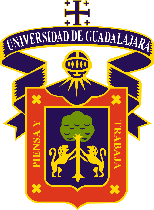 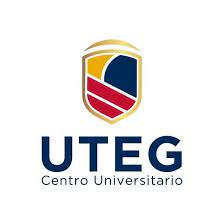 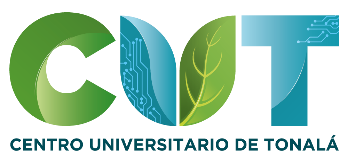 UNIVERSIDAD DE GUADALAJARACENTRO UNIVERSITARIO UTEGCENTRO UNIVERSITARIO DE TONALA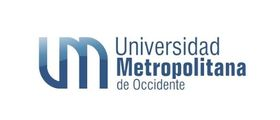 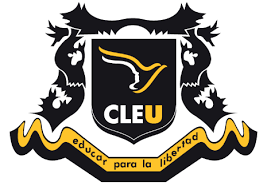 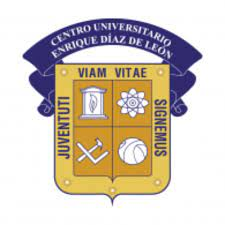 UNIVERSIDAD METROPOLITANACOLEGIO LIBRE DE ESTUDIOS UNIVERSITARIOSCENTRO UNIVERSITARIO ENRIQUE DÍAZ DE LEÓNPRACTICAS PROFECIONALESPRACTICAS PROFECIONALESPRACTICAS PROFECIONALES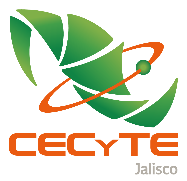 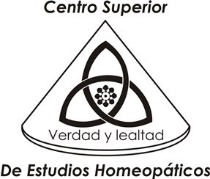 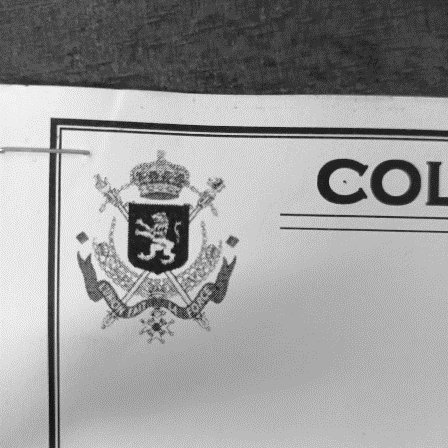 CECyTE JALISCOCESEHOMCOLEGIO BRUSELAS A.C.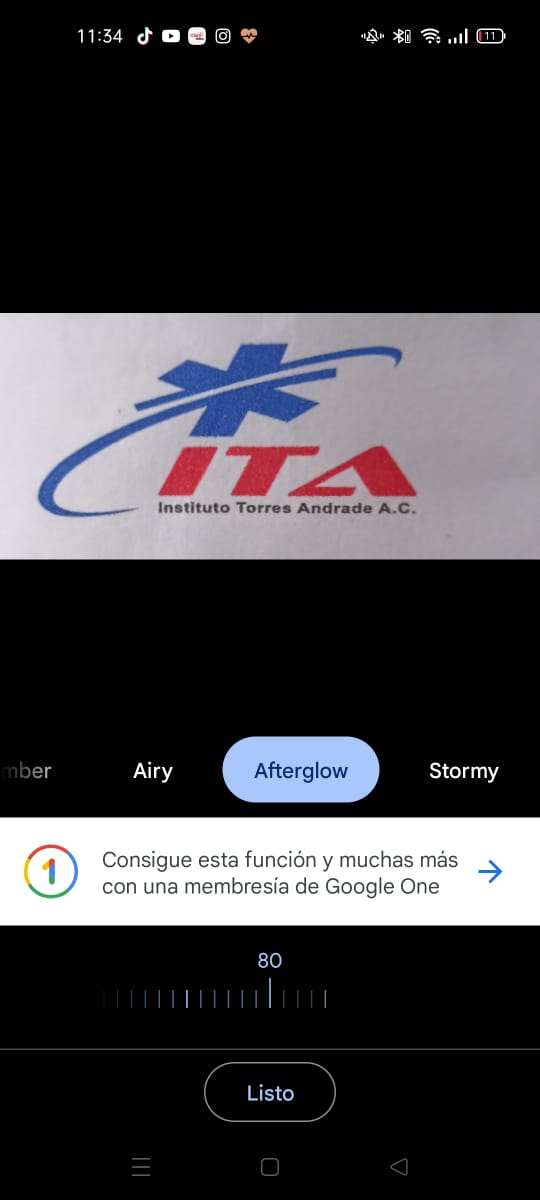 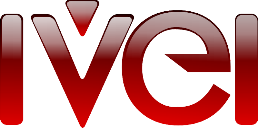 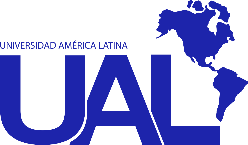 INSTITUTO TORRES ANDRADEIVEIUAL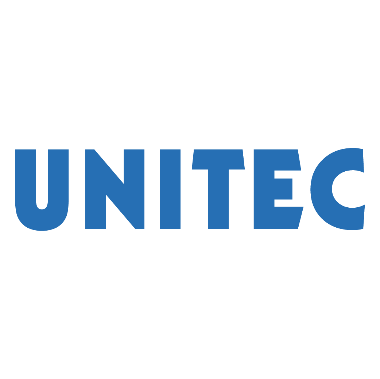 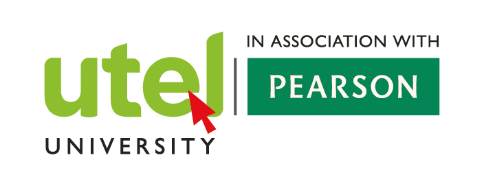 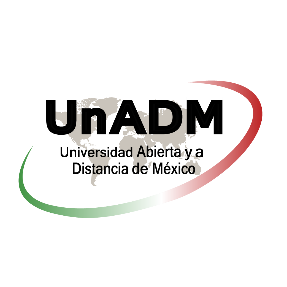 UNITECUTELUNIVERSIDAD ABIERTA Y A DISTANCIA DE MÉXICO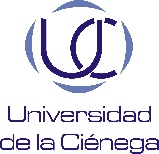 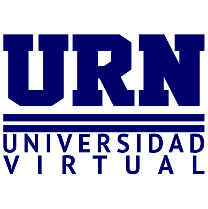 UNIVERSIDAD DE LA CIÉNEGAURNTotal de prestadores de servicio social y prácticas profesionales por universidadTotalCECyTE Jalisco1CESEHOM1CLEU7COLEGIO BRUSELAS A.C.5INSTITUTO TORRES ANDRADE1IVEI4UAL1UDG17UNITEC1UNIVER4Universidad Abierta y a Distancia de México2UNIVERSIDAD DE LA CIÉNEGA1UNIVERSIDAD ENRIQUE DIAZ DE LEON8UNIVERSIDAD METROPOLITANA1URN1UTEG3UTEL1Total general59UNIDAD DE VINCULACIÓN 20182019202020212022SERVICIO SOCIAL35101430PRACTICAS PROFESIONALES27121029Creación de 29 Comités de Obra Pública Instalación de 26 Consejos Sociales de Participación Ciudadana en la diferentes Delegaciones del municipioMecanismos de participación Ciudadana.Asistencia al Foro Mecanismo Ciudadano de Planeación Participativa Valor y Prospectiva 2022.Asistencia a la Segunda sesión del COPPLADEMUN.Asistencia de Participación Ciudadana para el Programa Estatal de Cultura de Paz.